NOMBRE:_______________________________ FECHA: _____/____/____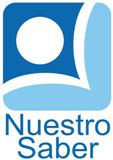 MAESTRO(A):______________________ GRADO: _____ GRUPO: ________ESCUELA: ____________________________________________________Estaba la Rana CantandoEstaba la rana sentada cantando debajo del agua;  cuando la rana se puso a cantar vino la mosca y la hizo callar.La mosca a la rana, que estaba sentada cantando debajo del agua; cuando la mosca se puso a cantar, vino la araña y la hizo callar.La araña a la mosca, la mosca a la rana, que estaba sentada cantando debajo del agua; cuando la araña se puso a cantar vino el pájaro y la hizo callar.Preguntas¿Quién cantaba a la orilla del agua?R:¿Quién la hizo callar a la rana?R:¿Quién hizo callar a la mosca?R: